Till lagtinget har överlämnats Republikens Presidents framställning av den 25 maj 2022 angående godkännande av utkastet till statsrådets förordning om sättande i kraft av ändringar i artikel 1 och av en ny artikel 34 bis i konventionen om vägtrafik, i det avseende 59 § 1 mom. självstyrelselagen för Åland av den 16 augusti 1991 föreskriver.	Lagtinget har behandlat ärendet i den ordning nämnda bestämmelse och lagtingsordningen för Åland föreskriver och får enligt denna dag fattat beslut vördsamt meddelaatt lagtinget ger sitt bifall till att förordningen träder i kraft på Åland till de delar avtalet faller inom landskapets behörighet.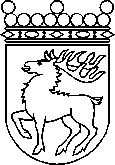 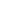 Ålands lagtingBESLUT LTB 62/2022BESLUT LTB 62/2022DatumÄrende2022-12-14RP 10/2021-2022Till Republikens Presidentfrån Ålands lagtingfrån Ålands lagtingTill Republikens Presidentfrån Ålands lagtingfrån Ålands lagtingTill Republikens Presidentfrån Ålands lagtingfrån Ålands lagtingTill Republikens Presidentfrån Ålands lagtingfrån Ålands lagtingTill Republikens Presidentfrån Ålands lagtingfrån Ålands lagtingMariehamn den 14 december 2022Mariehamn den 14 december 2022Bert HäggblomtalmanBert HäggblomtalmanKatrin SjögrenvicetalmanRoger Nordlundvicetalman